Utilise les transformations pour déterminer s'il s'agit de figures géométriques ou des approximations proches. Quelles sont les propriétés géométriques 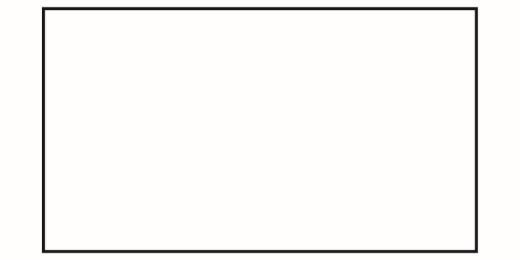 qu’un rectangle doit avoir ? Rectangle   ou   approximation procheQuelles transformations as-tu utilisées pour prendre ta décision ?  	Explique.Quelles sont les propriétés géométriques qu’un  
parallélogramme doit avoir ? 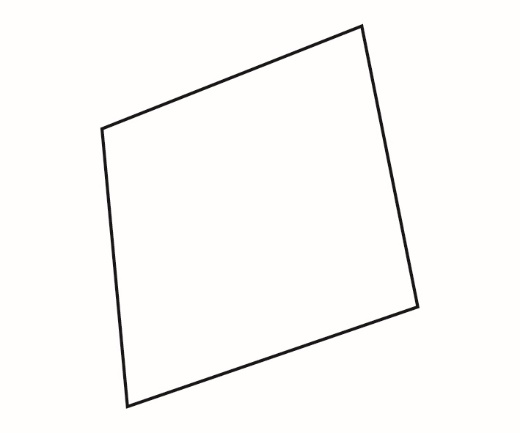 Parallélogramme   ou   approximation proche 	Quelles transformations as-tu utilisées pour prendre ta décision ?  	Explique.Quelles sont les propriétés géométriques 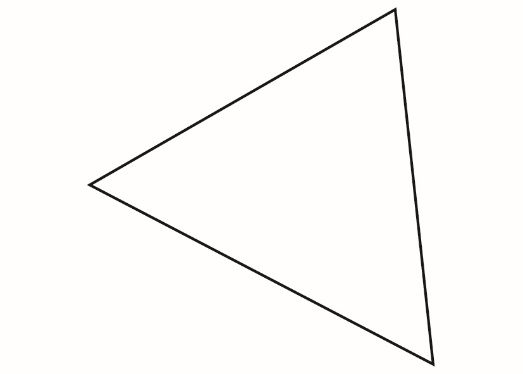 qu’un triangle équilatéral doit avoir ?  Triangle équilatéral  ou  approximation procheQuelles transformations as-tu utilisées pour prendre ta décision ?  	Explique.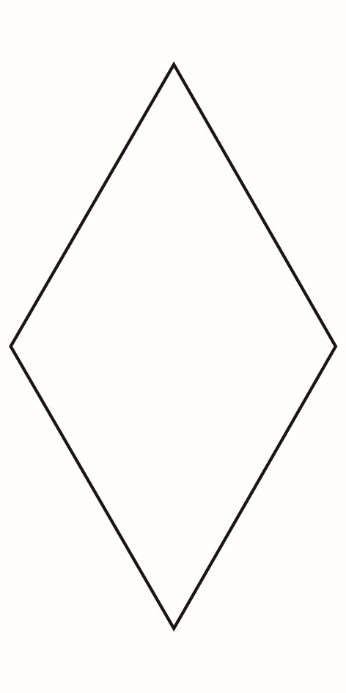 Quelles sont les propriétés géométriques 	qu’un losange doit avoir ? Losange   ou  approximation proche	Quelles transformations as-tu utilisées pour prendre 
	ta décision ? Explique.Quelles sont les propriétés géométriques qu’un 	carré doit avoir ?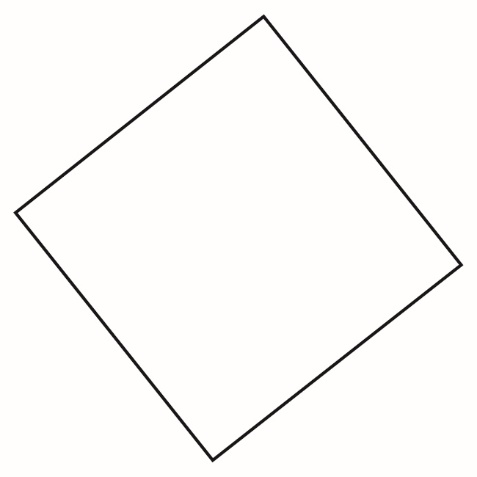 Carré   ou   approximation proche	Quelles transformations as-tu utilisées pour 
	prendre ta décision ? Explique.6. Quelles sont les propriétés géométriques qu’un 
triangle isocèle doit avoir ?  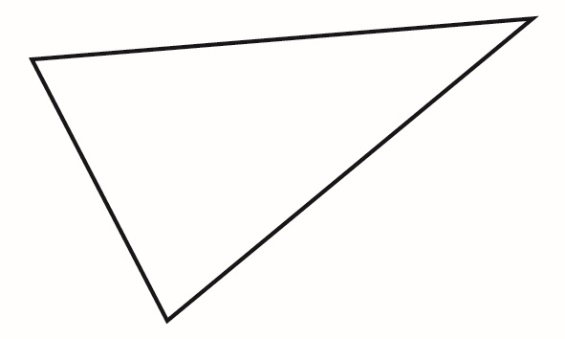 Triangle isocèle  ou  approximation proche  	Quelles transformations as-tu utilisées pour prendre ta décision ?  	Explique.